Supplementary MaterialsMaterials and Methods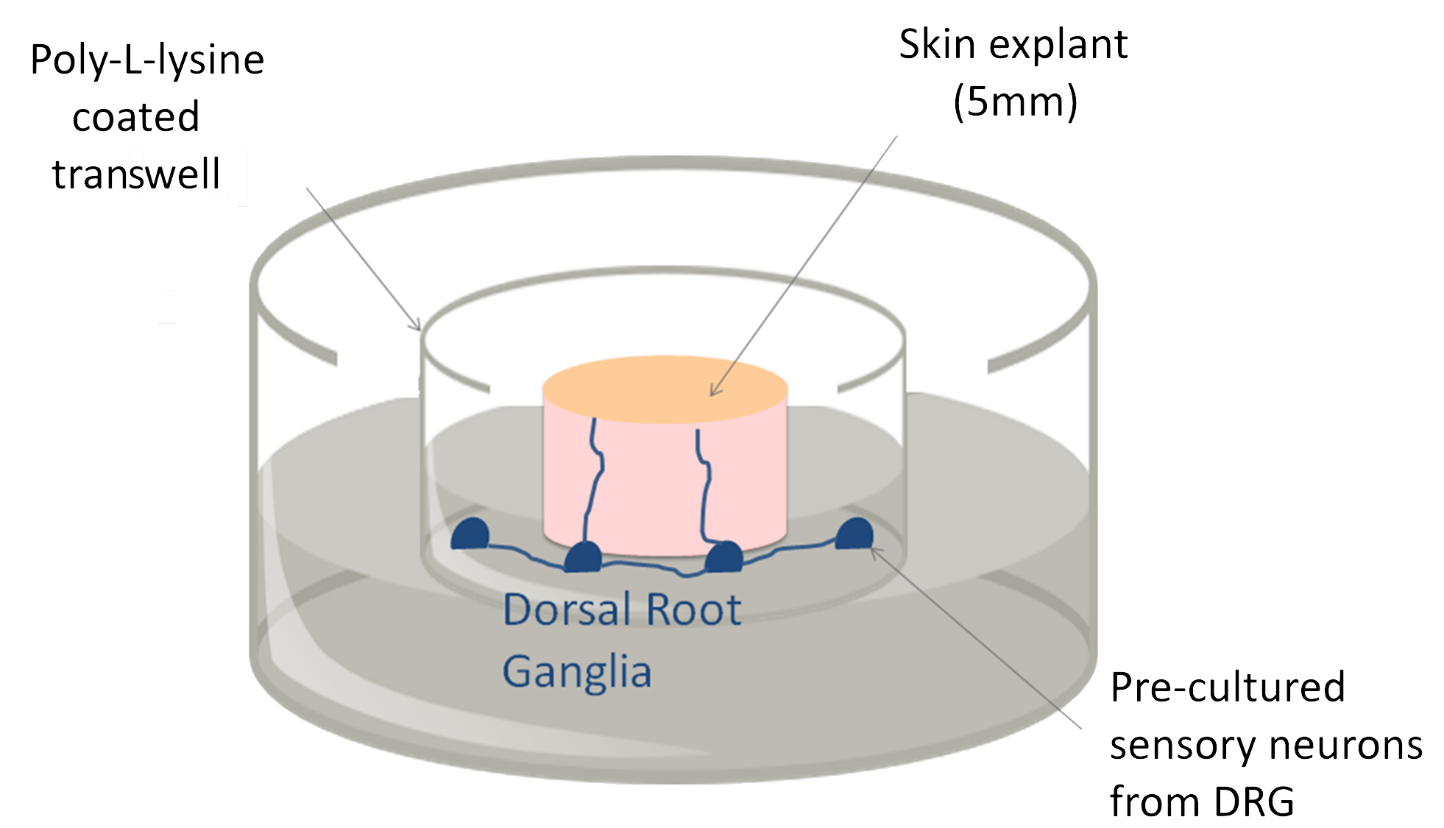 Supplementary Fig. 1: Schematic representation of re-innervated 3D skin model. Isolated sensory neurons from rodent DRG were seeded in a poly-L-Lysin coated transwell and maintained in culture for a minimum of five days. Subsequently, human skin explant was placed for re-innervation on the network of neurons up to 8 days.Supplementary Table 1: List of antibodies used for immunohistochemistrySupplementary Table 2: List of probes used for qPCR analysis on neuron (rat) or skin explant (human)AntibodyIsotype, species, dilution, incubationReferencePrimary antibody :PAR2TSLPIgG, Polyclonal, Rabbit, 1/50, RTIgG, Polyclonal, Rabbit, 1/100Abcam, 180953Abcam, 47943IL31RIgG, Polyclonal, Rabbit, 1/200Santacruz, 135154TRPA1IgG, Polyclonal, Rabbit, 1/100Abcam, 58844TSLPRIgG, Polyclonal, Rabbit, 1/100Abcam, ab109626PGP9.5IgG, Polyclonal, Rabbit, 1/100Abcam, ab27053PGP9.5IgG, Monoclonal, Mouse, 1/50Santacruz, 20559Isotypic controlIgG, Polyclonal, RabbitAbcam 27478Secondary antibody :Anti-Rabbit FITCIgG, Goat, 1/50111-095-003, JacksonAnti-Rabbit Chromeo 488IgG, Goat, 1/300Abcam, a60314Anti-Mouse TRITCIgG, Goat, 1/300Sigma, T7782Probe (Forward/Reverse)5’ -> 3’Hybridation/ElongationHuman NGFATA-CAG-GCG-GAA-CCA-CAC-TCTGC-TCC-TGT-GAG-TCC-TGT-TG60°CHuman Sema3AACC-ACC-CAA-TCA-GGA-CAG-AGTGG-CAC-TGA-GCA-AAT-CAG-AC60°CHuman TSLPCCA-GAA-AGC-TCT-GGA-GCA-TCAACC-CAA-TTC-CAC-CCC-AGT-TT60°CHuman TNFaAGA-ACT-CAC-TGG-GGC-CTA-CAGCT-CCG-TGT-CTC-AAG-GAA-GT60°CHuman VEGFCTA CCT CCA CCA TGC CAA GTTGG TGA TGT TGG ACT CCT CA60°CRat BDNFGGC-CCA-ACG-AAG-AAA-ACAGC-ATC-ACC-CGG-GAA-GTG-T60°CRat CALCACCT-TTC-CTG-GTT-GTC-AGC-ATC-TTCAG-TAG-GCG-AGC-TTC-TTC-TTC-AC50°CRat EGFCCC-GTG-TTC-TTC-TGA-GTT-CCTGT-AAC-CGT-GGC-TTC-CTT-CT60°CRat MT5-MMPTTC-CCC-AGG-CAC-TAA-GGA-CTGTC-ACA-AAC-TTG-GAT-CCG-CC60°CRat TNFaCAT-CCG-TTC-TCT-ACC-CAG-CCCCC-AGA-GCC-ACA-ATT-CCC-TT60°CActinGAG-ACC-TTC-AAC-ACC-CCA-GCATG-TCA-CGC-ACG-ATT-TCC-CT60°C